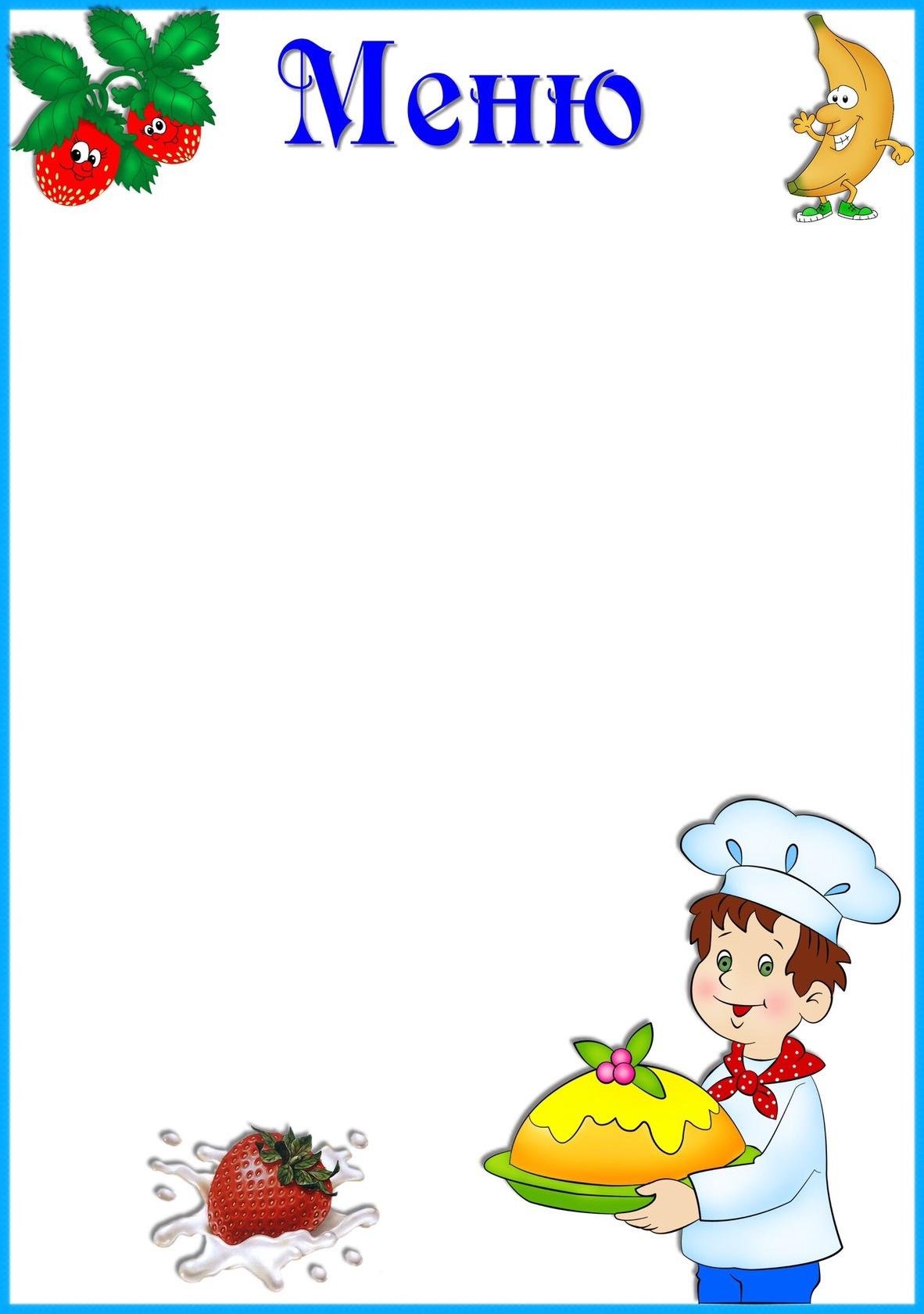  «15» сентября  2023г.   Приём  пищи                     Выход, г.Калорийность, ккал/ДжЦенаЗавтракЗавтракЗавтракЗавтракКаша рисовая180/200241,1119,13Какао 180/20030/125,619,13Хлеб с маслом40/5184,772,819,13Второй завтракСок180/200100/42011,74ОбедОбедОбедОбедСвекольник 180/200154,84/641,9353,74Гуляш из курицы60/20144,94/608,7553,74Лапша отварная 100/120175,87/738,6553,74Напиток витаминный 180/200113,474,653,74Хлеб пшеничный/ржаной 50/30117,5/4917,553,74ПолдникПолдникПолдникПолдникЧай 180/20030/125,64,12 Сырник с повидлом 60/10206,32/866,544,12 УжинУжинУжинУжинПюре из картофеля и моркови 80/100212/896,828,06Хлеб пшеничный40/40117,5/497,528,06Чай180/20030/125,628,06ИТОГО1862,6/7822,92116,77